Российская Федерация	                                  Россия Федерациязы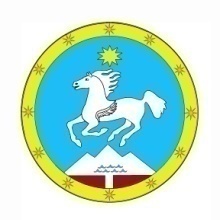 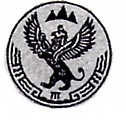 Республика Алтай	                       Алтай РеспубликаАдминистрация                                                                  «Улаган аймак»муниципального образования муниципал тозомолдин «Улаганский район»                 администрациязыРАСПОРЯЖЕНИЕ                                                                                        	JАКААНот «17» марта 2016 г.	                        с.Улаган			             № 290Об утверждении списка	Во исполнение Приказа № 58 от 9 марта 2016 года Комитета по охране, использованию и воспроизводству объектов животного мира Республики Алтай «О регулировании численности волков в общедоступных охотничьих угодьях Республики Алтай».Утвердить список охотников-волчатников занимающихся регулированием численности волков на территории МО «Улаганский район» (Приложение 1).Контроль за исполнением настоящего распоряжения возложить на начальника отдела сельского хозяйства и природных ресурсов Манзырова Ю.М.Глава 										  Н.А. Санин Темдекова Э.В.22171Приложение  №1к распоряжениюглавы администрации МО «Улаганский район»«17» марта 2016 г. № 290 Список охотников-волчатниковна территории МО «Улаганский район»с. УлаганЧелчушев Александр СергеевичКуюков Александр Гавриловичс. БалыктуюльТазрашев Аржан АлексеевичСодоноков Георгий ИгеатьевичАдыкаев Юрий Михайловичс. СаратанАкчин Александр СтаниславовичТемдеков Николай Матвеевичс. ЧибиляОлчонов Василий Трифоновичс. Кара-КудюрКыйматов Артур Абрамовичс. ПаспартаТопчин Геннадий Моисеевичс. ЧибитАбрамов Марат КаныбековичСемендеев Станислав Сергеевичс. АкташСмотров Андрей ГеннадьевичКулешов Николай ИвановичПоловников Александр Владимирович